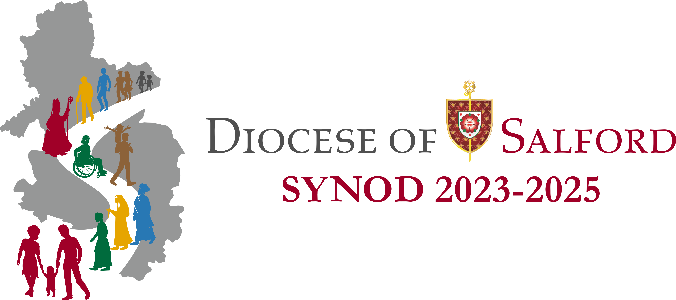 The Big Listen meeting held on XX/XX/XXNameSignatureIn OutNameSignatureIn Out